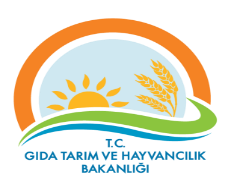 Tekirdağ İl Gıda Tarım ve Hayvancılık MüdürlüğüTEMEL SÜREÇ TANIM FORMUTekirdağ İl Gıda Tarım ve Hayvancılık MüdürlüğüTEMEL SÜREÇ TANIM FORMUTekirdağ İl Gıda Tarım ve Hayvancılık MüdürlüğüTEMEL SÜREÇ TANIM FORMUTekirdağ İl Gıda Tarım ve Hayvancılık MüdürlüğüTEMEL SÜREÇ TANIM FORMUTekirdağ İl Gıda Tarım ve Hayvancılık MüdürlüğüTEMEL SÜREÇ TANIM FORMUDokuman KoduDokuman KoduDokuman KoduGTHB.59.İLM.KYS.102Tekirdağ İl Gıda Tarım ve Hayvancılık MüdürlüğüTEMEL SÜREÇ TANIM FORMUTekirdağ İl Gıda Tarım ve Hayvancılık MüdürlüğüTEMEL SÜREÇ TANIM FORMUTekirdağ İl Gıda Tarım ve Hayvancılık MüdürlüğüTEMEL SÜREÇ TANIM FORMUTekirdağ İl Gıda Tarım ve Hayvancılık MüdürlüğüTEMEL SÜREÇ TANIM FORMUTekirdağ İl Gıda Tarım ve Hayvancılık MüdürlüğüTEMEL SÜREÇ TANIM FORMURevizyon NoRevizyon NoRevizyon NoTekirdağ İl Gıda Tarım ve Hayvancılık MüdürlüğüTEMEL SÜREÇ TANIM FORMUTekirdağ İl Gıda Tarım ve Hayvancılık MüdürlüğüTEMEL SÜREÇ TANIM FORMUTekirdağ İl Gıda Tarım ve Hayvancılık MüdürlüğüTEMEL SÜREÇ TANIM FORMUTekirdağ İl Gıda Tarım ve Hayvancılık MüdürlüğüTEMEL SÜREÇ TANIM FORMUTekirdağ İl Gıda Tarım ve Hayvancılık MüdürlüğüTEMEL SÜREÇ TANIM FORMURevizyon TarihiRevizyon TarihiRevizyon TarihiTekirdağ İl Gıda Tarım ve Hayvancılık MüdürlüğüTEMEL SÜREÇ TANIM FORMUTekirdağ İl Gıda Tarım ve Hayvancılık MüdürlüğüTEMEL SÜREÇ TANIM FORMUTekirdağ İl Gıda Tarım ve Hayvancılık MüdürlüğüTEMEL SÜREÇ TANIM FORMUTekirdağ İl Gıda Tarım ve Hayvancılık MüdürlüğüTEMEL SÜREÇ TANIM FORMUTekirdağ İl Gıda Tarım ve Hayvancılık MüdürlüğüTEMEL SÜREÇ TANIM FORMUYayın TarihiYayın TarihiYayın TarihiTekirdağ İl Gıda Tarım ve Hayvancılık MüdürlüğüTEMEL SÜREÇ TANIM FORMUTekirdağ İl Gıda Tarım ve Hayvancılık MüdürlüğüTEMEL SÜREÇ TANIM FORMUTekirdağ İl Gıda Tarım ve Hayvancılık MüdürlüğüTEMEL SÜREÇ TANIM FORMUTekirdağ İl Gıda Tarım ve Hayvancılık MüdürlüğüTEMEL SÜREÇ TANIM FORMUTekirdağ İl Gıda Tarım ve Hayvancılık MüdürlüğüTEMEL SÜREÇ TANIM FORMUSayfa SayısıSayfa SayısıSayfa SayısıSayfa 3 / Süreç Adı Süreç Adı Ruhsat Tezkeresi Alma ve Vize İşlemleri ProsesiRuhsat Tezkeresi Alma ve Vize İşlemleri ProsesiRuhsat Tezkeresi Alma ve Vize İşlemleri ProsesiRuhsat Tezkeresi Alma ve Vize İşlemleri ProsesiRuhsat Tezkeresi Alma ve Vize İşlemleri ProsesiRuhsat Tezkeresi Alma ve Vize İşlemleri ProsesiSüreç No:102Süreç No:102Süreç No:102Süreç TipiSüreç TipiOperasyonelOperasyonelOperasyonelOperasyonelOperasyonelOperasyonelOperasyonelOperasyonelOperasyonelSüreç Sahibi  Süreç Sahibi  İl Gıda Tarım ve Hayvancılık Müdürüİl Gıda Tarım ve Hayvancılık Müdürüİl Gıda Tarım ve Hayvancılık Müdürüİl Gıda Tarım ve Hayvancılık Müdürüİl Gıda Tarım ve Hayvancılık Müdürüİl Gıda Tarım ve Hayvancılık Müdürüİl Gıda Tarım ve Hayvancılık Müdürüİl Gıda Tarım ve Hayvancılık Müdürüİl Gıda Tarım ve Hayvancılık MüdürüSüreç Sorumlusu/SorumlularıSüreç Sorumlusu/Sorumlularıİlgili Müdür Yardımcısı İlçe MüdürüHayvan Sağlığı ve Yetiştiriciliği Şube Müdürüİlgili Müdür Yardımcısı İlçe MüdürüHayvan Sağlığı ve Yetiştiriciliği Şube Müdürüİlgili Müdür Yardımcısı İlçe MüdürüHayvan Sağlığı ve Yetiştiriciliği Şube Müdürüİlgili Müdür Yardımcısı İlçe MüdürüHayvan Sağlığı ve Yetiştiriciliği Şube Müdürüİlgili Müdür Yardımcısı İlçe MüdürüHayvan Sağlığı ve Yetiştiriciliği Şube Müdürüİlgili Müdür Yardımcısı İlçe MüdürüHayvan Sağlığı ve Yetiştiriciliği Şube Müdürüİlgili Müdür Yardımcısı İlçe MüdürüHayvan Sağlığı ve Yetiştiriciliği Şube Müdürüİlgili Müdür Yardımcısı İlçe MüdürüHayvan Sağlığı ve Yetiştiriciliği Şube Müdürüİlgili Müdür Yardımcısı İlçe MüdürüHayvan Sağlığı ve Yetiştiriciliği Şube MüdürüSüreç UygulayıcılarıSüreç UygulayıcılarıBalıkçılık ve Su Ürünleri Mühendisleri, Veteriner Hekimler, Ziraat Mühendisleri (Su Ürünleri Bölüm Mezunları) ve Görevli PersonelBalıkçılık ve Su Ürünleri Mühendisleri, Veteriner Hekimler, Ziraat Mühendisleri (Su Ürünleri Bölüm Mezunları) ve Görevli PersonelBalıkçılık ve Su Ürünleri Mühendisleri, Veteriner Hekimler, Ziraat Mühendisleri (Su Ürünleri Bölüm Mezunları) ve Görevli PersonelBalıkçılık ve Su Ürünleri Mühendisleri, Veteriner Hekimler, Ziraat Mühendisleri (Su Ürünleri Bölüm Mezunları) ve Görevli PersonelBalıkçılık ve Su Ürünleri Mühendisleri, Veteriner Hekimler, Ziraat Mühendisleri (Su Ürünleri Bölüm Mezunları) ve Görevli PersonelBalıkçılık ve Su Ürünleri Mühendisleri, Veteriner Hekimler, Ziraat Mühendisleri (Su Ürünleri Bölüm Mezunları) ve Görevli PersonelBalıkçılık ve Su Ürünleri Mühendisleri, Veteriner Hekimler, Ziraat Mühendisleri (Su Ürünleri Bölüm Mezunları) ve Görevli PersonelBalıkçılık ve Su Ürünleri Mühendisleri, Veteriner Hekimler, Ziraat Mühendisleri (Su Ürünleri Bölüm Mezunları) ve Görevli PersonelBalıkçılık ve Su Ürünleri Mühendisleri, Veteriner Hekimler, Ziraat Mühendisleri (Su Ürünleri Bölüm Mezunları) ve Görevli PersonelSÜREÇ SINIRLARISÜREÇ SINIRLARIBaşlangıç Noktasıİl Müdürlüğüne Başvuruİl Müdürlüğüne Başvuruİl Müdürlüğüne Başvuruİl Müdürlüğüne Başvuruİl Müdürlüğüne Başvuruİl Müdürlüğüne Başvuruİl Müdürlüğüne Başvuruİl Müdürlüğüne BaşvuruSÜREÇ SINIRLARISÜREÇ SINIRLARIBitiş NoktasıBaşvuru Sahibine Evrakın Teslim Edilmesi veya Başvurunun Ret EdilmesiBaşvuru Sahibine Evrakın Teslim Edilmesi veya Başvurunun Ret EdilmesiBaşvuru Sahibine Evrakın Teslim Edilmesi veya Başvurunun Ret EdilmesiBaşvuru Sahibine Evrakın Teslim Edilmesi veya Başvurunun Ret EdilmesiBaşvuru Sahibine Evrakın Teslim Edilmesi veya Başvurunun Ret EdilmesiBaşvuru Sahibine Evrakın Teslim Edilmesi veya Başvurunun Ret EdilmesiBaşvuru Sahibine Evrakın Teslim Edilmesi veya Başvurunun Ret EdilmesiBaşvuru Sahibine Evrakın Teslim Edilmesi veya Başvurunun Ret EdilmesiGİRDİLERGİRDİLERGİRDİLERGİRDİLERGİRDİLERGİRDİ SAĞLAYANLARGİRDİ SAĞLAYANLARGİRDİ SAĞLAYANLARGİRDİ SAĞLAYANLARGİRDİ SAĞLAYANLARGİRDİ SAĞLAYANLARSU ÜRÜNLERİ YÖNETMELİĞİResmi Gazete Tarihi: 10/03/1995    Resmi Gazete Sayısı: 22223RUHSAT TEZKERESİ ALMA YÜKÜMLÜLÜĞÜ, USULÜ VE ŞEKLİ Kapsam: Su ürünleri istihsalinde bulunacak gerçek ve tüzel kişiler, gerek kendileri ve gerekse istihsalde kullanacakları gemiler için Ruhsat Tezkeresi almakla yükümlüdürler. Ruhsat tezkeresi verilmesi işlemi, su ürünleri avcılığının sürdürülebilirliğinin sağlanması ve stoklar üzerindeki av baskısının azaltılması amacıyla Bakanlıkça durdurulabilir.Balıkçı gemisi: Bakanlıkça denizlerde avcılık faaliyetlerinde bulunmak üzere ruhsatlandırılmış ve ruhsat tezkeresi halen geçerli bulunan, on metre ve üzerinde boy uzunluğuna sahip Su Ürünleri Bilgi Sistemi (SUBİS)’nde kayıtlı gemileri, Müracaat:Ruhsat tezkeresi almak üzere, gerçek kişiler istihsalde bulunacakları yerin, tüzel kişiler merkez veya şubelerinin bulunduğu, gemi sahip ve donatanları ise geminin bağlama limanının bulunduğu yerin en büyük mülki amirine dilekçe ile başvururlar. İl/ilçe müdürlüklerince yürütülecek iş ve işlemlerKaymakamlığa verilen dilekçeler valiliğe gönderilir. Valilik dilekçeleri il müdürlüğüne intikal ettirir. İl müdürlüğü ilgili dairelerin görüşlerini de alarak gerekli incelemeleri yapar, sonuç olumlu ise Ruhsat Tezkeresi verilir. Ruhsat Tezkereleri, İl Müdürlüğünce "Ruhsat Kayıt Defteri"ne kayıt edilir.Ruhsat tezkeresi verilmesi işlemi, su ürünleri avcılığının sürdürülebilirliğinin sağlanması ve stoklar üzerindeki av baskısının azaltılması amacıyla Bakanlıkça durdurulabilir.(Değişik dördüncü fıkra:RG-15/2/2004-25374) (2) Yönetmeliğin 13 üncü maddesinde öngörülen şartları taşımayan gemilere ruhsat tezkeresi düzenlenmez. Denizde su ürünleri istihsalinde bulunacak balıkçı gemilerinin ruhsatlandırılmasında Denize Elverişlilik Belgesi veya Tonilato Belgesinin ibraz edilmesi zorunludur.Orman bölgelerinde veya sulama tesislerinin bulunduğu sularda su ürünleri istihsalinde bulunacak Ruhsat Tezkeresi sahipleri, ruhsatlarını ayrıca mahalli Orman veya Devlet Su İşleri Teşkilatına vize ettirmekle yükümlüdürler. Nereye Başvuru Yapar: Tüzel kişiler ve balıkçı gemileri için düzenlenen ruhsat tezkerelerinin süresi iki yıl, gerçek kişiler için düzenlenen ruhsat tezkerelerinin süresi ise beş yıldır. Bu süre ilgililerin müracaatı üzerine, ortak ise ortak olduğu su ürünleri kooperatif veya birliğinden, ortak değil ise kendilerine en yakın su ürünleri kooperatif veya birliğinden, il sınırları içerisinde su ürünleri kooperatif veya birliğinin bulunmaması durumunda, il veya ilçe müdürlüklerinden su ürünleri istihsali yaptıklarını gösterir belge getirmeleri kaydıyla verildiği valilikçe vize edilerek tüzel kişiler ve balıkçı gemileri için ikişer, gerçek kişiler için beşer yıllık sürelerle uzatılır..SU ÜRÜNLERİ YÖNETMELİĞİResmi Gazete Tarihi: 10/03/1995    Resmi Gazete Sayısı: 22223RUHSAT TEZKERESİ ALMA YÜKÜMLÜLÜĞÜ, USULÜ VE ŞEKLİ Kapsam: Su ürünleri istihsalinde bulunacak gerçek ve tüzel kişiler, gerek kendileri ve gerekse istihsalde kullanacakları gemiler için Ruhsat Tezkeresi almakla yükümlüdürler. Ruhsat tezkeresi verilmesi işlemi, su ürünleri avcılığının sürdürülebilirliğinin sağlanması ve stoklar üzerindeki av baskısının azaltılması amacıyla Bakanlıkça durdurulabilir.Balıkçı gemisi: Bakanlıkça denizlerde avcılık faaliyetlerinde bulunmak üzere ruhsatlandırılmış ve ruhsat tezkeresi halen geçerli bulunan, on metre ve üzerinde boy uzunluğuna sahip Su Ürünleri Bilgi Sistemi (SUBİS)’nde kayıtlı gemileri, Müracaat:Ruhsat tezkeresi almak üzere, gerçek kişiler istihsalde bulunacakları yerin, tüzel kişiler merkez veya şubelerinin bulunduğu, gemi sahip ve donatanları ise geminin bağlama limanının bulunduğu yerin en büyük mülki amirine dilekçe ile başvururlar. İl/ilçe müdürlüklerince yürütülecek iş ve işlemlerKaymakamlığa verilen dilekçeler valiliğe gönderilir. Valilik dilekçeleri il müdürlüğüne intikal ettirir. İl müdürlüğü ilgili dairelerin görüşlerini de alarak gerekli incelemeleri yapar, sonuç olumlu ise Ruhsat Tezkeresi verilir. Ruhsat Tezkereleri, İl Müdürlüğünce "Ruhsat Kayıt Defteri"ne kayıt edilir.Ruhsat tezkeresi verilmesi işlemi, su ürünleri avcılığının sürdürülebilirliğinin sağlanması ve stoklar üzerindeki av baskısının azaltılması amacıyla Bakanlıkça durdurulabilir.(Değişik dördüncü fıkra:RG-15/2/2004-25374) (2) Yönetmeliğin 13 üncü maddesinde öngörülen şartları taşımayan gemilere ruhsat tezkeresi düzenlenmez. Denizde su ürünleri istihsalinde bulunacak balıkçı gemilerinin ruhsatlandırılmasında Denize Elverişlilik Belgesi veya Tonilato Belgesinin ibraz edilmesi zorunludur.Orman bölgelerinde veya sulama tesislerinin bulunduğu sularda su ürünleri istihsalinde bulunacak Ruhsat Tezkeresi sahipleri, ruhsatlarını ayrıca mahalli Orman veya Devlet Su İşleri Teşkilatına vize ettirmekle yükümlüdürler. Nereye Başvuru Yapar: Tüzel kişiler ve balıkçı gemileri için düzenlenen ruhsat tezkerelerinin süresi iki yıl, gerçek kişiler için düzenlenen ruhsat tezkerelerinin süresi ise beş yıldır. Bu süre ilgililerin müracaatı üzerine, ortak ise ortak olduğu su ürünleri kooperatif veya birliğinden, ortak değil ise kendilerine en yakın su ürünleri kooperatif veya birliğinden, il sınırları içerisinde su ürünleri kooperatif veya birliğinin bulunmaması durumunda, il veya ilçe müdürlüklerinden su ürünleri istihsali yaptıklarını gösterir belge getirmeleri kaydıyla verildiği valilikçe vize edilerek tüzel kişiler ve balıkçı gemileri için ikişer, gerçek kişiler için beşer yıllık sürelerle uzatılır..SU ÜRÜNLERİ YÖNETMELİĞİResmi Gazete Tarihi: 10/03/1995    Resmi Gazete Sayısı: 22223RUHSAT TEZKERESİ ALMA YÜKÜMLÜLÜĞÜ, USULÜ VE ŞEKLİ Kapsam: Su ürünleri istihsalinde bulunacak gerçek ve tüzel kişiler, gerek kendileri ve gerekse istihsalde kullanacakları gemiler için Ruhsat Tezkeresi almakla yükümlüdürler. Ruhsat tezkeresi verilmesi işlemi, su ürünleri avcılığının sürdürülebilirliğinin sağlanması ve stoklar üzerindeki av baskısının azaltılması amacıyla Bakanlıkça durdurulabilir.Balıkçı gemisi: Bakanlıkça denizlerde avcılık faaliyetlerinde bulunmak üzere ruhsatlandırılmış ve ruhsat tezkeresi halen geçerli bulunan, on metre ve üzerinde boy uzunluğuna sahip Su Ürünleri Bilgi Sistemi (SUBİS)’nde kayıtlı gemileri, Müracaat:Ruhsat tezkeresi almak üzere, gerçek kişiler istihsalde bulunacakları yerin, tüzel kişiler merkez veya şubelerinin bulunduğu, gemi sahip ve donatanları ise geminin bağlama limanının bulunduğu yerin en büyük mülki amirine dilekçe ile başvururlar. İl/ilçe müdürlüklerince yürütülecek iş ve işlemlerKaymakamlığa verilen dilekçeler valiliğe gönderilir. Valilik dilekçeleri il müdürlüğüne intikal ettirir. İl müdürlüğü ilgili dairelerin görüşlerini de alarak gerekli incelemeleri yapar, sonuç olumlu ise Ruhsat Tezkeresi verilir. Ruhsat Tezkereleri, İl Müdürlüğünce "Ruhsat Kayıt Defteri"ne kayıt edilir.Ruhsat tezkeresi verilmesi işlemi, su ürünleri avcılığının sürdürülebilirliğinin sağlanması ve stoklar üzerindeki av baskısının azaltılması amacıyla Bakanlıkça durdurulabilir.(Değişik dördüncü fıkra:RG-15/2/2004-25374) (2) Yönetmeliğin 13 üncü maddesinde öngörülen şartları taşımayan gemilere ruhsat tezkeresi düzenlenmez. Denizde su ürünleri istihsalinde bulunacak balıkçı gemilerinin ruhsatlandırılmasında Denize Elverişlilik Belgesi veya Tonilato Belgesinin ibraz edilmesi zorunludur.Orman bölgelerinde veya sulama tesislerinin bulunduğu sularda su ürünleri istihsalinde bulunacak Ruhsat Tezkeresi sahipleri, ruhsatlarını ayrıca mahalli Orman veya Devlet Su İşleri Teşkilatına vize ettirmekle yükümlüdürler. Nereye Başvuru Yapar: Tüzel kişiler ve balıkçı gemileri için düzenlenen ruhsat tezkerelerinin süresi iki yıl, gerçek kişiler için düzenlenen ruhsat tezkerelerinin süresi ise beş yıldır. Bu süre ilgililerin müracaatı üzerine, ortak ise ortak olduğu su ürünleri kooperatif veya birliğinden, ortak değil ise kendilerine en yakın su ürünleri kooperatif veya birliğinden, il sınırları içerisinde su ürünleri kooperatif veya birliğinin bulunmaması durumunda, il veya ilçe müdürlüklerinden su ürünleri istihsali yaptıklarını gösterir belge getirmeleri kaydıyla verildiği valilikçe vize edilerek tüzel kişiler ve balıkçı gemileri için ikişer, gerçek kişiler için beşer yıllık sürelerle uzatılır..SU ÜRÜNLERİ YÖNETMELİĞİResmi Gazete Tarihi: 10/03/1995    Resmi Gazete Sayısı: 22223RUHSAT TEZKERESİ ALMA YÜKÜMLÜLÜĞÜ, USULÜ VE ŞEKLİ Kapsam: Su ürünleri istihsalinde bulunacak gerçek ve tüzel kişiler, gerek kendileri ve gerekse istihsalde kullanacakları gemiler için Ruhsat Tezkeresi almakla yükümlüdürler. Ruhsat tezkeresi verilmesi işlemi, su ürünleri avcılığının sürdürülebilirliğinin sağlanması ve stoklar üzerindeki av baskısının azaltılması amacıyla Bakanlıkça durdurulabilir.Balıkçı gemisi: Bakanlıkça denizlerde avcılık faaliyetlerinde bulunmak üzere ruhsatlandırılmış ve ruhsat tezkeresi halen geçerli bulunan, on metre ve üzerinde boy uzunluğuna sahip Su Ürünleri Bilgi Sistemi (SUBİS)’nde kayıtlı gemileri, Müracaat:Ruhsat tezkeresi almak üzere, gerçek kişiler istihsalde bulunacakları yerin, tüzel kişiler merkez veya şubelerinin bulunduğu, gemi sahip ve donatanları ise geminin bağlama limanının bulunduğu yerin en büyük mülki amirine dilekçe ile başvururlar. İl/ilçe müdürlüklerince yürütülecek iş ve işlemlerKaymakamlığa verilen dilekçeler valiliğe gönderilir. Valilik dilekçeleri il müdürlüğüne intikal ettirir. İl müdürlüğü ilgili dairelerin görüşlerini de alarak gerekli incelemeleri yapar, sonuç olumlu ise Ruhsat Tezkeresi verilir. Ruhsat Tezkereleri, İl Müdürlüğünce "Ruhsat Kayıt Defteri"ne kayıt edilir.Ruhsat tezkeresi verilmesi işlemi, su ürünleri avcılığının sürdürülebilirliğinin sağlanması ve stoklar üzerindeki av baskısının azaltılması amacıyla Bakanlıkça durdurulabilir.(Değişik dördüncü fıkra:RG-15/2/2004-25374) (2) Yönetmeliğin 13 üncü maddesinde öngörülen şartları taşımayan gemilere ruhsat tezkeresi düzenlenmez. Denizde su ürünleri istihsalinde bulunacak balıkçı gemilerinin ruhsatlandırılmasında Denize Elverişlilik Belgesi veya Tonilato Belgesinin ibraz edilmesi zorunludur.Orman bölgelerinde veya sulama tesislerinin bulunduğu sularda su ürünleri istihsalinde bulunacak Ruhsat Tezkeresi sahipleri, ruhsatlarını ayrıca mahalli Orman veya Devlet Su İşleri Teşkilatına vize ettirmekle yükümlüdürler. Nereye Başvuru Yapar: Tüzel kişiler ve balıkçı gemileri için düzenlenen ruhsat tezkerelerinin süresi iki yıl, gerçek kişiler için düzenlenen ruhsat tezkerelerinin süresi ise beş yıldır. Bu süre ilgililerin müracaatı üzerine, ortak ise ortak olduğu su ürünleri kooperatif veya birliğinden, ortak değil ise kendilerine en yakın su ürünleri kooperatif veya birliğinden, il sınırları içerisinde su ürünleri kooperatif veya birliğinin bulunmaması durumunda, il veya ilçe müdürlüklerinden su ürünleri istihsali yaptıklarını gösterir belge getirmeleri kaydıyla verildiği valilikçe vize edilerek tüzel kişiler ve balıkçı gemileri için ikişer, gerçek kişiler için beşer yıllık sürelerle uzatılır..SU ÜRÜNLERİ YÖNETMELİĞİResmi Gazete Tarihi: 10/03/1995    Resmi Gazete Sayısı: 22223RUHSAT TEZKERESİ ALMA YÜKÜMLÜLÜĞÜ, USULÜ VE ŞEKLİ Kapsam: Su ürünleri istihsalinde bulunacak gerçek ve tüzel kişiler, gerek kendileri ve gerekse istihsalde kullanacakları gemiler için Ruhsat Tezkeresi almakla yükümlüdürler. Ruhsat tezkeresi verilmesi işlemi, su ürünleri avcılığının sürdürülebilirliğinin sağlanması ve stoklar üzerindeki av baskısının azaltılması amacıyla Bakanlıkça durdurulabilir.Balıkçı gemisi: Bakanlıkça denizlerde avcılık faaliyetlerinde bulunmak üzere ruhsatlandırılmış ve ruhsat tezkeresi halen geçerli bulunan, on metre ve üzerinde boy uzunluğuna sahip Su Ürünleri Bilgi Sistemi (SUBİS)’nde kayıtlı gemileri, Müracaat:Ruhsat tezkeresi almak üzere, gerçek kişiler istihsalde bulunacakları yerin, tüzel kişiler merkez veya şubelerinin bulunduğu, gemi sahip ve donatanları ise geminin bağlama limanının bulunduğu yerin en büyük mülki amirine dilekçe ile başvururlar. İl/ilçe müdürlüklerince yürütülecek iş ve işlemlerKaymakamlığa verilen dilekçeler valiliğe gönderilir. Valilik dilekçeleri il müdürlüğüne intikal ettirir. İl müdürlüğü ilgili dairelerin görüşlerini de alarak gerekli incelemeleri yapar, sonuç olumlu ise Ruhsat Tezkeresi verilir. Ruhsat Tezkereleri, İl Müdürlüğünce "Ruhsat Kayıt Defteri"ne kayıt edilir.Ruhsat tezkeresi verilmesi işlemi, su ürünleri avcılığının sürdürülebilirliğinin sağlanması ve stoklar üzerindeki av baskısının azaltılması amacıyla Bakanlıkça durdurulabilir.(Değişik dördüncü fıkra:RG-15/2/2004-25374) (2) Yönetmeliğin 13 üncü maddesinde öngörülen şartları taşımayan gemilere ruhsat tezkeresi düzenlenmez. Denizde su ürünleri istihsalinde bulunacak balıkçı gemilerinin ruhsatlandırılmasında Denize Elverişlilik Belgesi veya Tonilato Belgesinin ibraz edilmesi zorunludur.Orman bölgelerinde veya sulama tesislerinin bulunduğu sularda su ürünleri istihsalinde bulunacak Ruhsat Tezkeresi sahipleri, ruhsatlarını ayrıca mahalli Orman veya Devlet Su İşleri Teşkilatına vize ettirmekle yükümlüdürler. Nereye Başvuru Yapar: Tüzel kişiler ve balıkçı gemileri için düzenlenen ruhsat tezkerelerinin süresi iki yıl, gerçek kişiler için düzenlenen ruhsat tezkerelerinin süresi ise beş yıldır. Bu süre ilgililerin müracaatı üzerine, ortak ise ortak olduğu su ürünleri kooperatif veya birliğinden, ortak değil ise kendilerine en yakın su ürünleri kooperatif veya birliğinden, il sınırları içerisinde su ürünleri kooperatif veya birliğinin bulunmaması durumunda, il veya ilçe müdürlüklerinden su ürünleri istihsali yaptıklarını gösterir belge getirmeleri kaydıyla verildiği valilikçe vize edilerek tüzel kişiler ve balıkçı gemileri için ikişer, gerçek kişiler için beşer yıllık sürelerle uzatılır..Denizlerde avcılık faaliyetlerinde bulunmak üzere Bakanlık tarafından ruhsatlandırılmış ve ruhsat tezkeresi halen geçerli olan SUBİS’de kayıtlı gemilerDenizlerde avcılık faaliyetlerinde bulunmak üzere Bakanlık tarafından ruhsatlandırılmış ve ruhsat tezkeresi halen geçerli olan SUBİS’de kayıtlı gemilerDenizlerde avcılık faaliyetlerinde bulunmak üzere Bakanlık tarafından ruhsatlandırılmış ve ruhsat tezkeresi halen geçerli olan SUBİS’de kayıtlı gemilerDenizlerde avcılık faaliyetlerinde bulunmak üzere Bakanlık tarafından ruhsatlandırılmış ve ruhsat tezkeresi halen geçerli olan SUBİS’de kayıtlı gemilerDenizlerde avcılık faaliyetlerinde bulunmak üzere Bakanlık tarafından ruhsatlandırılmış ve ruhsat tezkeresi halen geçerli olan SUBİS’de kayıtlı gemilerDenizlerde avcılık faaliyetlerinde bulunmak üzere Bakanlık tarafından ruhsatlandırılmış ve ruhsat tezkeresi halen geçerli olan SUBİS’de kayıtlı gemilerÇIKTILARÇIKTILARÇIKTILARÇIKTILARÇIKTILARÇIKTI ALICILARIÇIKTI ALICILARIÇIKTI ALICILARIÇIKTI ALICILARIÇIKTI ALICILARIÇIKTI ALICILARIRuhsat TezkeresiRuhsat TezkeresiRuhsat TezkeresiRuhsat TezkeresiRuhsat TezkeresiBaşvuru Sahipleri: Balıkçı Gemileri, Gerçek Kişiler, Tüzel KişilerBaşvuru Sahipleri: Balıkçı Gemileri, Gerçek Kişiler, Tüzel KişilerBaşvuru Sahipleri: Balıkçı Gemileri, Gerçek Kişiler, Tüzel KişilerBaşvuru Sahipleri: Balıkçı Gemileri, Gerçek Kişiler, Tüzel KişilerBaşvuru Sahipleri: Balıkçı Gemileri, Gerçek Kişiler, Tüzel KişilerBaşvuru Sahipleri: Balıkçı Gemileri, Gerçek Kişiler, Tüzel KişilerKAYNAKLARKAYNAKLARKAYNAKLARKAYNAKLARKAYNAKLARKAYNAKLARKAYNAKLARKAYNAKLARKAYNAKLARKAYNAKLARKAYNAKLARProses Kaynaklarıİnsan kaynağıKontrol Araç, Ekipman, taşıtlar vb. Tarım Bilgi Sistemi (TBS)Bakanlar Kurulu KararıHayvancılık Desteklemeleri Tebliğiİlgili Talimat ve GenelgelerUygulama Rehberi5488 sayılı Tarım KanunuSu Ürünleri KanunuSu Ürünleri Yönetmeliği  Ruhsat Tezkeresi Alma Yükümlülüğü, Usulü Ve Şekli Su Ürünleri Yönetmeliği Resmi Gazete Tarihi: 10/03/1995 Resmi Gazete Sayısı: 22223    Proses Kaynaklarıİnsan kaynağıKontrol Araç, Ekipman, taşıtlar vb. Tarım Bilgi Sistemi (TBS)Bakanlar Kurulu KararıHayvancılık Desteklemeleri Tebliğiİlgili Talimat ve GenelgelerUygulama Rehberi5488 sayılı Tarım KanunuSu Ürünleri KanunuSu Ürünleri Yönetmeliği  Ruhsat Tezkeresi Alma Yükümlülüğü, Usulü Ve Şekli Su Ürünleri Yönetmeliği Resmi Gazete Tarihi: 10/03/1995 Resmi Gazete Sayısı: 22223    Proses Kaynaklarıİnsan kaynağıKontrol Araç, Ekipman, taşıtlar vb. Tarım Bilgi Sistemi (TBS)Bakanlar Kurulu KararıHayvancılık Desteklemeleri Tebliğiİlgili Talimat ve GenelgelerUygulama Rehberi5488 sayılı Tarım KanunuSu Ürünleri KanunuSu Ürünleri Yönetmeliği  Ruhsat Tezkeresi Alma Yükümlülüğü, Usulü Ve Şekli Su Ürünleri Yönetmeliği Resmi Gazete Tarihi: 10/03/1995 Resmi Gazete Sayısı: 22223    Proses Kaynaklarıİnsan kaynağıKontrol Araç, Ekipman, taşıtlar vb. Tarım Bilgi Sistemi (TBS)Bakanlar Kurulu KararıHayvancılık Desteklemeleri Tebliğiİlgili Talimat ve GenelgelerUygulama Rehberi5488 sayılı Tarım KanunuSu Ürünleri KanunuSu Ürünleri Yönetmeliği  Ruhsat Tezkeresi Alma Yükümlülüğü, Usulü Ve Şekli Su Ürünleri Yönetmeliği Resmi Gazete Tarihi: 10/03/1995 Resmi Gazete Sayısı: 22223    Proses Kaynaklarıİnsan kaynağıKontrol Araç, Ekipman, taşıtlar vb. Tarım Bilgi Sistemi (TBS)Bakanlar Kurulu KararıHayvancılık Desteklemeleri Tebliğiİlgili Talimat ve GenelgelerUygulama Rehberi5488 sayılı Tarım KanunuSu Ürünleri KanunuSu Ürünleri Yönetmeliği  Ruhsat Tezkeresi Alma Yükümlülüğü, Usulü Ve Şekli Su Ürünleri Yönetmeliği Resmi Gazete Tarihi: 10/03/1995 Resmi Gazete Sayısı: 22223    Proses Kaynaklarıİnsan kaynağıKontrol Araç, Ekipman, taşıtlar vb. Tarım Bilgi Sistemi (TBS)Bakanlar Kurulu KararıHayvancılık Desteklemeleri Tebliğiİlgili Talimat ve GenelgelerUygulama Rehberi5488 sayılı Tarım KanunuSu Ürünleri KanunuSu Ürünleri Yönetmeliği  Ruhsat Tezkeresi Alma Yükümlülüğü, Usulü Ve Şekli Su Ürünleri Yönetmeliği Resmi Gazete Tarihi: 10/03/1995 Resmi Gazete Sayısı: 22223    Proses Kaynaklarıİnsan kaynağıKontrol Araç, Ekipman, taşıtlar vb. Tarım Bilgi Sistemi (TBS)Bakanlar Kurulu KararıHayvancılık Desteklemeleri Tebliğiİlgili Talimat ve GenelgelerUygulama Rehberi5488 sayılı Tarım KanunuSu Ürünleri KanunuSu Ürünleri Yönetmeliği  Ruhsat Tezkeresi Alma Yükümlülüğü, Usulü Ve Şekli Su Ürünleri Yönetmeliği Resmi Gazete Tarihi: 10/03/1995 Resmi Gazete Sayısı: 22223    Proses Kaynaklarıİnsan kaynağıKontrol Araç, Ekipman, taşıtlar vb. Tarım Bilgi Sistemi (TBS)Bakanlar Kurulu KararıHayvancılık Desteklemeleri Tebliğiİlgili Talimat ve GenelgelerUygulama Rehberi5488 sayılı Tarım KanunuSu Ürünleri KanunuSu Ürünleri Yönetmeliği  Ruhsat Tezkeresi Alma Yükümlülüğü, Usulü Ve Şekli Su Ürünleri Yönetmeliği Resmi Gazete Tarihi: 10/03/1995 Resmi Gazete Sayısı: 22223    Proses Kaynaklarıİnsan kaynağıKontrol Araç, Ekipman, taşıtlar vb. Tarım Bilgi Sistemi (TBS)Bakanlar Kurulu KararıHayvancılık Desteklemeleri Tebliğiİlgili Talimat ve GenelgelerUygulama Rehberi5488 sayılı Tarım KanunuSu Ürünleri KanunuSu Ürünleri Yönetmeliği  Ruhsat Tezkeresi Alma Yükümlülüğü, Usulü Ve Şekli Su Ürünleri Yönetmeliği Resmi Gazete Tarihi: 10/03/1995 Resmi Gazete Sayısı: 22223    Proses Kaynaklarıİnsan kaynağıKontrol Araç, Ekipman, taşıtlar vb. Tarım Bilgi Sistemi (TBS)Bakanlar Kurulu KararıHayvancılık Desteklemeleri Tebliğiİlgili Talimat ve GenelgelerUygulama Rehberi5488 sayılı Tarım KanunuSu Ürünleri KanunuSu Ürünleri Yönetmeliği  Ruhsat Tezkeresi Alma Yükümlülüğü, Usulü Ve Şekli Su Ürünleri Yönetmeliği Resmi Gazete Tarihi: 10/03/1995 Resmi Gazete Sayısı: 22223    Proses Kaynaklarıİnsan kaynağıKontrol Araç, Ekipman, taşıtlar vb. Tarım Bilgi Sistemi (TBS)Bakanlar Kurulu KararıHayvancılık Desteklemeleri Tebliğiİlgili Talimat ve GenelgelerUygulama Rehberi5488 sayılı Tarım KanunuSu Ürünleri KanunuSu Ürünleri Yönetmeliği  Ruhsat Tezkeresi Alma Yükümlülüğü, Usulü Ve Şekli Su Ürünleri Yönetmeliği Resmi Gazete Tarihi: 10/03/1995 Resmi Gazete Sayısı: 22223    BAĞLAMBAĞLAMBAĞLAMBAĞLAMBAĞLAMBAĞLAMBAĞLAMBAĞLAMBAĞLAMBAĞLAMBAĞLAMİÇ HUSUSLARİÇ HUSUSLARİÇ HUSUSLARİÇ HUSUSLARDIŞ HUSUSLARDIŞ HUSUSLARDIŞ HUSUSLARİLGİLİ TARAFLARİLGİLİ TARAFLARİLGİLİ TARAFLARİLGİLİ TARAFLAROrganizasyonel yapıPersonel yeterliliği ve yetkinliğiAlt yapının yeterliliğiTeknolojik kapasitenin yeterliliği, güncelliği ve güvenliği,Kurum kültürü (aidiyet, alışkanlıklar, bilgi alışverişi vb.)Süreç performansıOrganizasyonel yapıPersonel yeterliliği ve yetkinliğiAlt yapının yeterliliğiTeknolojik kapasitenin yeterliliği, güncelliği ve güvenliği,Kurum kültürü (aidiyet, alışkanlıklar, bilgi alışverişi vb.)Süreç performansıOrganizasyonel yapıPersonel yeterliliği ve yetkinliğiAlt yapının yeterliliğiTeknolojik kapasitenin yeterliliği, güncelliği ve güvenliği,Kurum kültürü (aidiyet, alışkanlıklar, bilgi alışverişi vb.)Süreç performansıOrganizasyonel yapıPersonel yeterliliği ve yetkinliğiAlt yapının yeterliliğiTeknolojik kapasitenin yeterliliği, güncelliği ve güvenliği,Kurum kültürü (aidiyet, alışkanlıklar, bilgi alışverişi vb.)Süreç performansıHükümet programıEkonomik durum (ulusal ve uluslararası)Diğer Kamu Kurum ve Kuruluşlarının düzenlemeleriPolitik faktörlerPazar payıUluslararası düzenlemelerİklim ve çevre şartlarıİlgili tarafların (sivil toplum kuruluşları vb.) beklentileriTeknolojik gelişmelerUluslararası rekabetHızlı nüfus artışı, göçler, Doğal afetlerSavaş, terör, güvenlikTurizm Üreticinin Eğitim düzeyi Bakanlık düzenlemeleriHükümet programıEkonomik durum (ulusal ve uluslararası)Diğer Kamu Kurum ve Kuruluşlarının düzenlemeleriPolitik faktörlerPazar payıUluslararası düzenlemelerİklim ve çevre şartlarıİlgili tarafların (sivil toplum kuruluşları vb.) beklentileriTeknolojik gelişmelerUluslararası rekabetHızlı nüfus artışı, göçler, Doğal afetlerSavaş, terör, güvenlikTurizm Üreticinin Eğitim düzeyi Bakanlık düzenlemeleriHükümet programıEkonomik durum (ulusal ve uluslararası)Diğer Kamu Kurum ve Kuruluşlarının düzenlemeleriPolitik faktörlerPazar payıUluslararası düzenlemelerİklim ve çevre şartlarıİlgili tarafların (sivil toplum kuruluşları vb.) beklentileriTeknolojik gelişmelerUluslararası rekabetHızlı nüfus artışı, göçler, Doğal afetlerSavaş, terör, güvenlikTurizm Üreticinin Eğitim düzeyi Bakanlık düzenlemeleriYerli ve yabancı kişilerGerçek ve tüzel kişilerUlusal ve Uluslararası Sivil toplum kuruluşlarıMahalli idarelerKamu kurum ve kuruluşlarıİl Müdürlüğü personeliDanışmanlarÜniversitelerBakanlık birimleriTSEYerli ve yabancı kişilerGerçek ve tüzel kişilerUlusal ve Uluslararası Sivil toplum kuruluşlarıMahalli idarelerKamu kurum ve kuruluşlarıİl Müdürlüğü personeliDanışmanlarÜniversitelerBakanlık birimleriTSEYerli ve yabancı kişilerGerçek ve tüzel kişilerUlusal ve Uluslararası Sivil toplum kuruluşlarıMahalli idarelerKamu kurum ve kuruluşlarıİl Müdürlüğü personeliDanışmanlarÜniversitelerBakanlık birimleriTSEYerli ve yabancı kişilerGerçek ve tüzel kişilerUlusal ve Uluslararası Sivil toplum kuruluşlarıMahalli idarelerKamu kurum ve kuruluşlarıİl Müdürlüğü personeliDanışmanlarÜniversitelerBakanlık birimleriTSE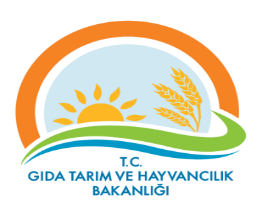 RİSK KAYIT TABLOSURİSK KAYIT TABLOSUDokuman KoduDokuman KoduDokuman KoduGTHB.59.İLM.KYS.102GTHB.59.İLM.KYS.102GTHB.59.İLM.KYS.102GTHB.59.İLM.KYS.102GTHB.59.İLM.KYS.102GTHB.59.İLM.KYS.102GTHB.59.İLM.KYS.102RİSK KAYIT TABLOSURİSK KAYIT TABLOSURevizyon NoRevizyon NoRevizyon NoRİSK KAYIT TABLOSURİSK KAYIT TABLOSURevizyon TarihiRevizyon TarihiRevizyon TarihiRİSK KAYIT TABLOSURİSK KAYIT TABLOSUYayın TarihiYayın TarihiYayın TarihiRİSK KAYIT TABLOSURİSK KAYIT TABLOSUSayfa SayısıSayfa SayısıSayfa SayısıSayfa 7 / Sayfa 7 / Sayfa 7 / Sayfa 7 / Sayfa 7 / Sayfa 7 / Sayfa 7 / TESPİT EDİLEN RİSKTESPİT EDİLEN RİSKLERİN OLUMSUZ ETKİLERTESPİT EDİLEN RİSKLERİN OLUMSUZ ETKİLERMEVCUT KONTROLLERMEVCUT KONTROLLERRİSKLERE VERİLEN CEVAPLARETKİOLASILIKRİSK  SKORU (PUANI)RİSKİN DEĞİŞİM YÖNÜ (ÖNEM DÜZEYİ)RİSKE VERİELECEK CEVAPLAR YENİ/EK/KALDIRILAN KONTROLLERRİSKİN TÜRÜRİSKİN SAHİBİAÇIKLAMALAR (İZLEME RAPORLAMA)AÇIKLAMALAR (İZLEME RAPORLAMA)Risk: Evrak EksikliğiBelgeyi Geç VermeBelgeyi Geç VermeBir Kişi Başvuruyu DeğerlendirirBir Kişi Başvuruyu DeğerlendirirDosyanın Daha Detaylı İncelenmesi İçin Personel Sayısının Arttırılması111DÜŞÜK RİSKPersonel Desteği Sağlama Operasyonelİl Müdürlüğü Dosyalama DosyalamaSebep: Evrakın Ayrıntılı İncelenememesi
Belgeyi Geç VermeBelgeyi Geç VermeBir Kişi Başvuruyu DeğerlendirirBir Kişi Başvuruyu DeğerlendirirDosyanın Daha Detaylı İncelenmesi İçin Personel Sayısının Arttırılması111DÜŞÜK RİSKPersonel Desteği Sağlama Operasyonelİl Müdürlüğü Dosyalama Dosyalama